								 1st Extension     	         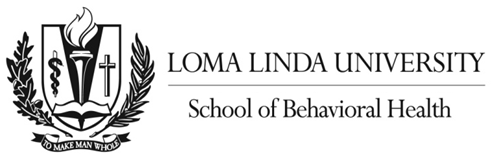 								 2nd Extension   	         								 3rd Extension   	         	       Qrtly Extension       EXTENSION OF DEGREE COMPLETION TIMEName:       __________________________ LLU ID#      ___________    Date of Admission:     ____________Program:_     _______________________	Degree:  CERT   MA    MS   MSW   DMFT   PSYD   PHD                                                                                                                                  Circle oneCurrent Mailing Address:Address:      _________________________________  City:      _____________    State:           Zip:       _____   Country:      	Email:      ________________    Telephone Number:       _________________________Petition for Extension of Degree Completion TimeInstructions:1. Please complete this form using a ballpoint pen, typewriter or a word processor and submit the completed form early in the last quarter of the time limit.  Please attach a written request with reason and timeline for extension2. State your request completely and clearly. The maximum extension that may be requested at one time is one year up to 3 years.3. Give a timeline (a schedule) with a date for each of the steps that you need to complete all requirements.4. Obtain the permission of your advisor and department chair.5. Submit the petition to the office of the Dean for Academic Affairs.Request: (Month and year for the extension completion time - maximum one year)      Month:        Year :      Reason(s):  --Attach a letterRequired Signatures and Verification: Student:_________________________________________________________         Date: ________________________Department's Action:      Support                    Do Not SupportComment: ________________________________________________________________________________________Advisor: ________________________________________________________       Date:  ________________________Department Chair:________________________________________________       Date:  ________________________Dean for Academic Affairs' Action:    Support      Do Not Support     Extension to:  Month _____ Year _____ Dean of Academic Affairs: ________________________________________Date: ___________________